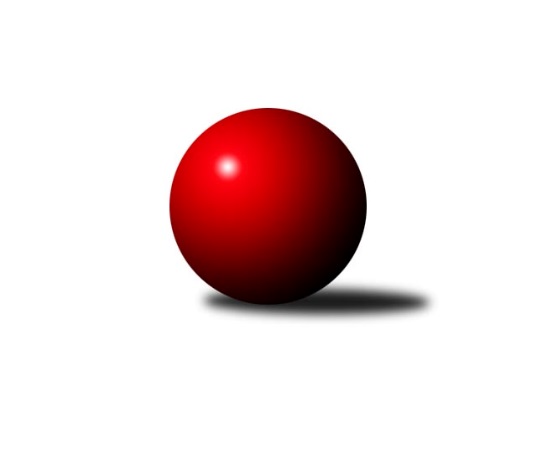 Č.15Ročník 2023/2024	24.5.2024 Severočeská divize 2023/2024Statistika 15. kolaTabulka družstev:		družstvo	záp	výh	rem	proh	skore	sety	průměr	body	plné	dorážka	chyby	1.	TJ Lokomotiva Liberec	15	12	0	3	81.0 : 39.0 	(109.0 : 71.0)	2598	24	1781	817	30.3	2.	SK Šluknov	15	10	1	4	71.5 : 48.5 	(98.0 : 82.0)	2570	21	1766	804	30.3	3.	TJ Bižuterie Jablonec n. N.	15	9	1	5	67.0 : 53.0 	(105.0 : 75.0)	2584	19	1784	800	37.1	4.	TJ Kovostroj Děčín	15	9	0	6	73.0 : 47.0 	(96.0 : 84.0)	2576	18	1773	804	34.5	5.	ASK Lovosice	14	7	3	4	58.0 : 54.0 	(90.0 : 78.0)	2560	17	1771	789	37.9	6.	TJ Jiskra Nový Bor	15	5	4	6	60.0 : 60.0 	(93.5 : 86.5)	2565	14	1763	802	39.8	7.	TJ VTŽ Chomutov	15	7	0	8	55.0 : 65.0 	(77.5 : 102.5)	2519	14	1759	760	41.1	8.	KO Česká Kamenice	14	6	1	7	56.0 : 56.0 	(80.0 : 88.0)	2503	13	1733	770	39.9	9.	TJ Lokomotiva Ústí n. L. B	15	5	3	7	60.0 : 60.0 	(88.0 : 92.0)	2543	13	1751	791	32.6	10.	SK Skalice	15	5	1	9	57.0 : 63.0 	(88.0 : 92.0)	2535	11	1754	781	35.5	11.	SKK Bohušovice B	15	3	1	11	39.5 : 80.5 	(72.0 : 108.0)	2485	7	1721	763	42.7	12.	TJ Lokomotiva Žatec	15	3	1	11	34.0 : 86.0 	(71.0 : 109.0)	2398	7	1701	697	58.4Tabulka doma:		družstvo	záp	výh	rem	proh	skore	sety	průměr	body	maximum	minimum	1.	TJ Lokomotiva Liberec	7	7	0	0	44.0 : 12.0 	(58.5 : 25.5)	2713	14	2754	2650	2.	SK Šluknov	7	7	0	0	40.5 : 15.5 	(52.0 : 32.0)	2528	14	2560	2485	3.	TJ Kovostroj Děčín	9	7	0	2	51.0 : 21.0 	(61.5 : 46.5)	2531	14	2572	2477	4.	KO Česká Kamenice	7	5	1	1	35.0 : 21.0 	(45.5 : 38.5)	2634	11	2723	2575	5.	ASK Lovosice	8	5	1	2	35.0 : 29.0 	(50.0 : 46.0)	2583	11	2737	2519	6.	SK Skalice	10	5	1	4	42.5 : 37.5 	(65.0 : 55.0)	2621	11	2722	2499	7.	TJ Jiskra Nový Bor	7	4	2	1	35.0 : 21.0 	(51.0 : 33.0)	2503	10	2604	2431	8.	TJ Bižuterie Jablonec n. N.	7	5	0	2	34.0 : 22.0 	(53.0 : 31.0)	2537	10	2625	2396	9.	TJ VTŽ Chomutov	7	5	0	2	33.0 : 23.0 	(42.0 : 42.0)	2638	10	2712	2580	10.	TJ Lokomotiva Ústí n. L. B	8	3	2	3	33.0 : 31.0 	(51.0 : 45.0)	2639	8	2724	2533	11.	SKK Bohušovice B	8	3	1	4	28.5 : 35.5 	(50.5 : 45.5)	2510	7	2543	2433	12.	TJ Lokomotiva Žatec	4	3	0	1	19.0 : 13.0 	(29.5 : 18.5)	2455	6	2470	2431Tabulka venku:		družstvo	záp	výh	rem	proh	skore	sety	průměr	body	maximum	minimum	1.	TJ Lokomotiva Liberec	8	5	0	3	37.0 : 27.0 	(50.5 : 45.5)	2584	10	2697	2447	2.	TJ Bižuterie Jablonec n. N.	8	4	1	3	33.0 : 31.0 	(52.0 : 44.0)	2590	9	2725	2455	3.	SK Šluknov	8	3	1	4	31.0 : 33.0 	(46.0 : 50.0)	2577	7	2733	2390	4.	ASK Lovosice	6	2	2	2	23.0 : 25.0 	(40.0 : 32.0)	2556	6	2671	2431	5.	TJ Lokomotiva Ústí n. L. B	7	2	1	4	27.0 : 29.0 	(37.0 : 47.0)	2529	5	2686	2421	6.	TJ Kovostroj Děčín	6	2	0	4	22.0 : 26.0 	(34.5 : 37.5)	2584	4	2725	2413	7.	TJ Jiskra Nový Bor	8	1	2	5	25.0 : 39.0 	(42.5 : 53.5)	2574	4	2675	2484	8.	TJ VTŽ Chomutov	8	2	0	6	22.0 : 42.0 	(35.5 : 60.5)	2502	4	2631	2379	9.	KO Česká Kamenice	7	1	0	6	21.0 : 35.0 	(34.5 : 49.5)	2481	2	2590	2410	10.	TJ Lokomotiva Žatec	11	0	1	10	15.0 : 73.0 	(41.5 : 90.5)	2392	1	2522	2209	11.	SK Skalice	5	0	0	5	14.5 : 25.5 	(23.0 : 37.0)	2518	0	2734	2423	12.	SKK Bohušovice B	7	0	0	7	11.0 : 45.0 	(21.5 : 62.5)	2489	0	2606	2413Tabulka podzimní části:		družstvo	záp	výh	rem	proh	skore	sety	průměr	body	doma	venku	1.	TJ Lokomotiva Liberec	11	9	0	2	59.0 : 29.0 	(77.5 : 54.5)	2602	18 	5 	0 	0 	4 	0 	2	2.	SK Šluknov	11	9	0	2	58.0 : 30.0 	(77.0 : 55.0)	2591	18 	6 	0 	0 	3 	0 	2	3.	TJ Kovostroj Děčín	11	8	0	3	61.0 : 27.0 	(73.0 : 59.0)	2575	16 	7 	0 	1 	1 	0 	2	4.	TJ Bižuterie Jablonec n. N.	11	6	1	4	47.0 : 41.0 	(75.0 : 57.0)	2572	13 	4 	0 	1 	2 	1 	3	5.	ASK Lovosice	11	5	2	4	44.0 : 44.0 	(72.0 : 60.0)	2582	12 	3 	1 	2 	2 	1 	2	6.	TJ Lokomotiva Ústí n. L. B	11	4	3	4	46.0 : 42.0 	(64.0 : 68.0)	2548	11 	2 	2 	2 	2 	1 	2	7.	KO Česká Kamenice	11	5	0	6	44.0 : 44.0 	(65.0 : 67.0)	2514	10 	5 	0 	1 	0 	0 	5	8.	TJ VTŽ Chomutov	11	5	0	6	41.5 : 46.5 	(60.5 : 71.5)	2541	10 	4 	0 	2 	1 	0 	4	9.	SK Skalice	11	4	1	6	42.5 : 45.5 	(64.0 : 68.0)	2558	9 	4 	1 	3 	0 	0 	3	10.	TJ Jiskra Nový Bor	11	3	3	5	41.0 : 47.0 	(68.5 : 63.5)	2560	9 	2 	1 	1 	1 	2 	4	11.	SKK Bohušovice B	11	2	1	8	29.0 : 59.0 	(54.0 : 78.0)	2474	5 	2 	1 	3 	0 	0 	5	12.	TJ Lokomotiva Žatec	11	0	1	10	15.0 : 73.0 	(41.5 : 90.5)	2392	1 	0 	0 	0 	0 	1 	10Tabulka jarní části:		družstvo	záp	výh	rem	proh	skore	sety	průměr	body	doma	venku	1.	TJ Lokomotiva Liberec	4	3	0	1	22.0 : 10.0 	(31.5 : 16.5)	2633	6 	2 	0 	0 	1 	0 	1 	2.	TJ Bižuterie Jablonec n. N.	4	3	0	1	20.0 : 12.0 	(30.0 : 18.0)	2606	6 	1 	0 	1 	2 	0 	0 	3.	TJ Lokomotiva Žatec	4	3	0	1	19.0 : 13.0 	(29.5 : 18.5)	2455	6 	3 	0 	1 	0 	0 	0 	4.	ASK Lovosice	3	2	1	0	14.0 : 10.0 	(18.0 : 18.0)	2504	5 	2 	0 	0 	0 	1 	0 	5.	TJ Jiskra Nový Bor	4	2	1	1	19.0 : 13.0 	(25.0 : 23.0)	2548	5 	2 	1 	0 	0 	0 	1 	6.	TJ VTŽ Chomutov	4	2	0	2	13.5 : 18.5 	(17.0 : 31.0)	2533	4 	1 	0 	0 	1 	0 	2 	7.	KO Česká Kamenice	3	1	1	1	12.0 : 12.0 	(15.0 : 21.0)	2521	3 	0 	1 	0 	1 	0 	1 	8.	SK Šluknov	4	1	1	2	13.5 : 18.5 	(21.0 : 27.0)	2520	3 	1 	0 	0 	0 	1 	2 	9.	SK Skalice	4	1	0	3	14.5 : 17.5 	(24.0 : 24.0)	2555	2 	1 	0 	1 	0 	0 	2 	10.	TJ Lokomotiva Ústí n. L. B	4	1	0	3	14.0 : 18.0 	(24.0 : 24.0)	2577	2 	1 	0 	1 	0 	0 	2 	11.	TJ Kovostroj Děčín	4	1	0	3	12.0 : 20.0 	(23.0 : 25.0)	2555	2 	0 	0 	1 	1 	0 	2 	12.	SKK Bohušovice B	4	1	0	3	10.5 : 21.5 	(18.0 : 30.0)	2517	2 	1 	0 	1 	0 	0 	2 Zisk bodů pro družstvo:		jméno hráče	družstvo	body	zápasy	v %	dílčí body	sety	v %	1.	Jakub Hudec 	ASK Lovosice 	13	/	14	(93%)	24	/	28	(86%)	2.	Miloš Martínek 	KO Česká Kamenice 	11	/	14	(79%)	19.5	/	28	(70%)	3.	Roman Slavík 	TJ Kovostroj Děčín 	11	/	14	(79%)	16	/	28	(57%)	4.	Jan Zeman 	TJ Bižuterie Jablonec n. N. 	11	/	15	(73%)	23	/	30	(77%)	5.	Petr Vajnar 	SK Šluknov 	11	/	15	(73%)	22	/	30	(73%)	6.	Radek Marušák 	SK Šluknov 	11	/	15	(73%)	18.5	/	30	(62%)	7.	Jiří Pachl 	TJ Lokomotiva Liberec 	11	/	15	(73%)	17.5	/	30	(58%)	8.	Eliška Marušáková 	SK Šluknov 	10.5	/	15	(70%)	19	/	30	(63%)	9.	Radek Kandl 	TJ Kovostroj Děčín 	10	/	12	(83%)	19	/	24	(79%)	10.	Radek Šípek 	SKK Bohušovice B 	10	/	13	(77%)	19	/	26	(73%)	11.	David Vincze 	TJ Bižuterie Jablonec n. N. 	10	/	14	(71%)	20.5	/	28	(73%)	12.	Pavel Piskoř 	TJ Kovostroj Děčín 	10	/	14	(71%)	19.5	/	28	(70%)	13.	Zdeněk Vokatý 	TJ Bižuterie Jablonec n. N. 	10	/	14	(71%)	19	/	28	(68%)	14.	Eduard Kezer ml.	SK Skalice 	10	/	14	(71%)	15.5	/	28	(55%)	15.	Václav Vlk 	TJ Lokomotiva Liberec 	10	/	15	(67%)	19	/	30	(63%)	16.	Ladislav Javorek ml.	SK Skalice 	10	/	15	(67%)	17.5	/	30	(58%)	17.	Denisa Čermáková 	TJ Lokomotiva Liberec 	9	/	12	(75%)	14	/	24	(58%)	18.	Aleš Havlík 	TJ Lokomotiva Liberec 	9	/	14	(64%)	17	/	28	(61%)	19.	Tomáš Malec 	KO Česká Kamenice 	9	/	14	(64%)	15	/	28	(54%)	20.	Martin Kortan 	TJ Jiskra Nový Bor 	9	/	15	(60%)	19.5	/	30	(65%)	21.	Alena Dunková 	TJ Jiskra Nový Bor 	9	/	15	(60%)	18	/	30	(60%)	22.	Petr Lukšík 	TJ VTŽ Chomutov 	8.5	/	15	(57%)	16	/	30	(53%)	23.	Karel Beran 	KO Česká Kamenice 	8	/	10	(80%)	13	/	20	(65%)	24.	Jaroslav Chot 	ASK Lovosice 	8	/	12	(67%)	12.5	/	24	(52%)	25.	Eugen Škurla 	TJ Lokomotiva Ústí n. L. B 	8	/	14	(57%)	17	/	28	(61%)	26.	Michal Bruthans 	ASK Lovosice 	8	/	14	(57%)	17	/	28	(61%)	27.	Václav Kořánek 	SK Šluknov 	8	/	14	(57%)	16	/	28	(57%)	28.	Miroslav Pastyřík 	TJ Bižuterie Jablonec n. N. 	8	/	14	(57%)	14	/	28	(50%)	29.	Viktor Žďárský 	TJ VTŽ Chomutov 	8	/	14	(57%)	14	/	28	(50%)	30.	Karel Kühnel 	KO Česká Kamenice 	8	/	14	(57%)	12.5	/	28	(45%)	31.	Robert Häring 	SK Skalice 	8	/	15	(53%)	15.5	/	30	(52%)	32.	Jiří Šácha 	SK Skalice 	8	/	15	(53%)	15	/	30	(50%)	33.	Petr Kohlíček 	TJ Jiskra Nový Bor 	8	/	15	(53%)	15	/	30	(50%)	34.	Tomáš Novák 	TJ Kovostroj Děčín 	8	/	15	(53%)	14	/	30	(47%)	35.	Kristýna Vorlická 	TJ Lokomotiva Ústí n. L. B 	8	/	15	(53%)	13	/	30	(43%)	36.	Šárka Uhlíková 	TJ Lokomotiva Žatec 	7	/	11	(64%)	15	/	22	(68%)	37.	Jana Susková 	TJ Lokomotiva Liberec 	7	/	12	(58%)	16.5	/	24	(69%)	38.	Lenka Kohlíčková 	TJ Jiskra Nový Bor 	7	/	12	(58%)	14	/	24	(58%)	39.	Oldřich Vlasák 	SK Skalice 	7	/	12	(58%)	11	/	24	(46%)	40.	Pavel Nežádal 	TJ Bižuterie Jablonec n. N. 	7	/	13	(54%)	15	/	26	(58%)	41.	Petr Kout 	TJ Jiskra Nový Bor 	7	/	15	(47%)	18	/	30	(60%)	42.	Jiří Šípek 	TJ Lokomotiva Ústí n. L. B 	7	/	15	(47%)	17	/	30	(57%)	43.	Šárka Vohnoutová 	TJ Lokomotiva Ústí n. L. B 	6	/	9	(67%)	10	/	18	(56%)	44.	Zbyněk Vytiska 	TJ VTŽ Chomutov 	6	/	9	(67%)	7.5	/	18	(42%)	45.	Adéla Exnerová 	TJ Kovostroj Děčín 	6	/	12	(50%)	13.5	/	24	(56%)	46.	Dančo Bosilkov 	TJ VTŽ Chomutov 	6	/	14	(43%)	13	/	28	(46%)	47.	Vratislav Kubita 	TJ Kovostroj Děčín 	6	/	15	(40%)	8	/	30	(27%)	48.	Stanislav Šmíd st.	TJ VTŽ Chomutov 	5	/	10	(50%)	10.5	/	20	(53%)	49.	Tomáš Charvát 	ASK Lovosice 	5	/	12	(42%)	12	/	24	(50%)	50.	Zdeněk Rauner 	TJ Lokomotiva Ústí n. L. B 	5	/	12	(42%)	12	/	24	(50%)	51.	Lubomír Ptáček 	TJ Lokomotiva Žatec 	5	/	12	(42%)	12	/	24	(50%)	52.	Zdeněk Ptáček st.	TJ Lokomotiva Žatec 	5	/	12	(42%)	11	/	24	(46%)	53.	Nataša Kovačovičová 	TJ Lokomotiva Liberec 	5	/	13	(38%)	13	/	26	(50%)	54.	Jaroslav Ondráček 	SKK Bohušovice B 	5	/	14	(36%)	12.5	/	28	(45%)	55.	Dominik Manga 	TJ Lokomotiva Žatec 	5	/	14	(36%)	12	/	28	(43%)	56.	Milan Slabý 	SKK Bohušovice B 	5	/	15	(33%)	12.5	/	30	(42%)	57.	Robert Suchomel st.	TJ VTŽ Chomutov 	4.5	/	14	(32%)	10	/	28	(36%)	58.	Dalibor Dařílek 	TJ Lokomotiva Ústí n. L. B 	4	/	10	(40%)	7	/	20	(35%)	59.	František Tomík 	SK Šluknov 	4	/	13	(31%)	10.5	/	26	(40%)	60.	David Chýlek 	KO Česká Kamenice 	4	/	14	(29%)	9	/	28	(32%)	61.	Roman Filip 	SKK Bohušovice B 	3	/	4	(75%)	5	/	8	(63%)	62.	Luboš Dvořák 	TJ Lokomotiva Liberec 	3	/	5	(60%)	6	/	10	(60%)	63.	Milan Jaworek 	TJ Lokomotiva Ústí n. L. B 	3	/	7	(43%)	5	/	14	(36%)	64.	Jaroslav Vorlický 	TJ Lokomotiva Ústí n. L. B 	3	/	8	(38%)	7	/	16	(44%)	65.	Simona Šťastná 	TJ Jiskra Nový Bor 	3	/	9	(33%)	8	/	18	(44%)	66.	Antonín Viktora 	SK Šluknov 	3	/	9	(33%)	7	/	18	(39%)	67.	Ondřej Perníček 	SKK Bohušovice B 	3	/	10	(30%)	7	/	20	(35%)	68.	Miloš Maňour 	ASK Lovosice 	3	/	10	(30%)	7	/	20	(35%)	69.	Petr Zalabák st.	ASK Lovosice 	3	/	11	(27%)	9.5	/	22	(43%)	70.	Ondřej Šmíd 	TJ VTŽ Chomutov 	3	/	11	(27%)	4	/	22	(18%)	71.	Iveta Ptáčková 	TJ Lokomotiva Žatec 	3	/	13	(23%)	7.5	/	26	(29%)	72.	Jiří Semerád 	SKK Bohušovice B 	2	/	2	(100%)	3	/	4	(75%)	73.	Anton Zajac 	TJ Lokomotiva Liberec 	2	/	3	(67%)	4	/	6	(67%)	74.	Eduard Kezer st.	SK Skalice 	2	/	5	(40%)	3.5	/	10	(35%)	75.	Zdeněk Ptáček ml.	TJ Lokomotiva Žatec 	2	/	6	(33%)	6	/	12	(50%)	76.	Tomáš Nežádal 	TJ Bižuterie Jablonec n. N. 	2	/	8	(25%)	7	/	16	(44%)	77.	Jan Sklenář 	SK Šluknov 	2	/	8	(25%)	5	/	16	(31%)	78.	Anna Houdková 	ASK Lovosice 	2	/	9	(22%)	6	/	18	(33%)	79.	Ladislav Koláček 	SKK Bohušovice B 	2	/	9	(22%)	3.5	/	18	(19%)	80.	Petr Šmelhaus 	KO Česká Kamenice 	2	/	11	(18%)	8	/	22	(36%)	81.	Jiří Slabý 	SKK Bohušovice B 	1.5	/	4	(38%)	3	/	8	(38%)	82.	Jaromír Tomášek 	TJ Lokomotiva Liberec 	1	/	1	(100%)	2	/	2	(100%)	83.	Petr Zalabák ml.	ASK Lovosice 	1	/	1	(100%)	2	/	2	(100%)	84.	Josef Devera ml.	SKK Bohušovice B 	1	/	1	(100%)	2	/	2	(100%)	85.	Tomáš Mrázek 	TJ Kovostroj Děčín 	1	/	1	(100%)	2	/	2	(100%)	86.	Miroslav Rejchrt 	TJ Kovostroj Děčín 	1	/	1	(100%)	1	/	2	(50%)	87.	Jiří Malec 	KO Česká Kamenice 	1	/	1	(100%)	1	/	2	(50%)	88.	Antonín Hrabě 	TJ Kovostroj Děčín 	1	/	1	(100%)	1	/	2	(50%)	89.	Ladislav Bírovka 	TJ Kovostroj Děčín 	1	/	2	(50%)	2	/	4	(50%)	90.	Jan Chvátal 	KO Česká Kamenice 	1	/	4	(25%)	2	/	8	(25%)	91.	Ladislav Javorek st.	SK Skalice 	1	/	6	(17%)	5	/	12	(42%)	92.	Jiří Jarolím 	TJ Lokomotiva Žatec 	1	/	10	(10%)	5	/	20	(25%)	93.	Daniel Paterko 	TJ Bižuterie Jablonec n. N. 	1	/	12	(8%)	6.5	/	24	(27%)	94.	Jakub Kroupa 	SKK Bohušovice B 	1	/	12	(8%)	2	/	24	(8%)	95.	Milan Šmejkal 	TJ VTŽ Chomutov 	0	/	1	(0%)	1	/	2	(50%)	96.	Petr Veselý 	TJ Kovostroj Děčín 	0	/	1	(0%)	0	/	2	(0%)	97.	Magdalena Šabatová 	SKK Bohušovice B 	0	/	1	(0%)	0	/	2	(0%)	98.	Věra Šimečková 	KO Česká Kamenice 	0	/	1	(0%)	0	/	2	(0%)	99.	Zdeněk Janda 	KO Česká Kamenice 	0	/	1	(0%)	0	/	2	(0%)	100.	Jaroslava Kozáková 	SK Skalice 	0	/	1	(0%)	0	/	2	(0%)	101.	Rudolf Tesařík 	TJ VTŽ Chomutov 	0	/	2	(0%)	1.5	/	4	(38%)	102.	Václav Tajbl st.	TJ Lokomotiva Žatec 	0	/	2	(0%)	1	/	4	(25%)	103.	Marie Kokešová 	TJ Kovostroj Děčín 	0	/	2	(0%)	0	/	4	(0%)	104.	Veronika Rajtmajerová 	TJ Lokomotiva Žatec 	0	/	2	(0%)	0	/	4	(0%)	105.	Luďka Maříková 	SKK Bohušovice B 	0	/	4	(0%)	1.5	/	8	(19%)	106.	Petr Tregner 	SK Skalice 	0	/	5	(0%)	3	/	10	(30%)	107.	Václav Ptáček 	TJ Lokomotiva Žatec 	0	/	7	(0%)	1	/	14	(7%)	108.	Michal Gajdušek 	TJ Jiskra Nový Bor 	0	/	8	(0%)	1	/	16	(6%)Průměry na kuželnách:		kuželna	průměr	plné	dorážka	chyby	výkon na hráče	1.	Sport Park Liberec, 1-4	2655	1813	841	35.1	(442.5)	2.	TJ Lokomotiva Ústí nad Labem, 1-4	2622	1808	813	31.9	(437.0)	3.	TJ VTŽ Chomutov, 1-2	2621	1800	820	39.6	(436.9)	4.	Česká Kamenice, 1-2	2615	1797	817	34.3	(435.9)	5.	Skalice u České Lípy, 1-2	2607	1795	811	35.9	(434.6)	6.	Bohušovice, 1-4	2535	1741	794	37.8	(422.6)	7.	Kovostroj Děčín, 1-2	2501	1736	764	38.1	(416.9)	8.	TJ Bižuterie Jablonec nad Nisou, 1-4	2499	1732	767	43.5	(416.5)	9.	Šluknov, 1-2	2484	1707	777	34.5	(414.1)	10.	Nový Bor, 1-2	2456	1721	734	52.0	(409.4)	11.	Žatec, 1-2	2436	1703	732	43.9	(406.0)Nejlepší výkony na kuželnách:Sport Park Liberec, 1-4TJ Lokomotiva Liberec	2754	15. kolo	Jakub Hudec 	ASK Lovosice	525	7. koloTJ Lokomotiva Liberec	2751	7. kolo	Jiří Pachl 	TJ Lokomotiva Liberec	497	10. koloTJ Lokomotiva Liberec	2741	10. kolo	Václav Vlk 	TJ Lokomotiva Liberec	497	9. koloSK Skalice	2734	10. kolo	Václav Vlk 	TJ Lokomotiva Liberec	494	15. koloTJ Lokomotiva Liberec	2717	13. kolo	Jiří Pachl 	TJ Lokomotiva Liberec	493	15. koloTJ Lokomotiva Liberec	2715	9. kolo	Pavel Piskoř 	TJ Kovostroj Děčín	493	9. koloTJ Lokomotiva Liberec	2665	4. kolo	Aleš Havlík 	TJ Lokomotiva Liberec	486	9. koloTJ Kovostroj Děčín	2657	9. kolo	Jiří Pachl 	TJ Lokomotiva Liberec	486	9. koloTJ Lokomotiva Liberec	2650	1. kolo	Robert Häring 	SK Skalice	485	10. koloASK Lovosice	2627	7. kolo	Jiří Pachl 	TJ Lokomotiva Liberec	475	7. koloTJ Lokomotiva Ústí nad Labem, 1-4SK Šluknov	2733	5. kolo	Petr Vajnar 	SK Šluknov	528	5. koloTJ Kovostroj Děčín	2725	15. kolo	Radek Kandl 	TJ Kovostroj Děčín	492	15. koloTJ Lokomotiva Ústí n. L. B	2724	13. kolo	Eliška Marušáková 	SK Šluknov	490	5. koloTJ Lokomotiva Ústí n. L. B	2699	11. kolo	Šárka Vohnoutová 	TJ Lokomotiva Ústí n. L. B	484	11. koloTJ Lokomotiva Ústí n. L. B	2676	15. kolo	Jiří Šípek 	TJ Lokomotiva Ústí n. L. B	483	15. koloTJ Lokomotiva Liberec	2627	3. kolo	Dalibor Dařílek 	TJ Lokomotiva Ústí n. L. B	481	11. koloTJ Lokomotiva Ústí n. L. B	2626	5. kolo	Kristýna Vorlická 	TJ Lokomotiva Ústí n. L. B	474	13. koloASK Lovosice	2623	11. kolo	Jiří Šípek 	TJ Lokomotiva Ústí n. L. B	469	13. koloTJ Lokomotiva Ústí n. L. B	2621	8. kolo	Roman Slavík 	TJ Kovostroj Děčín	468	15. koloTJ Lokomotiva Ústí n. L. B	2618	3. kolo	Šárka Vohnoutová 	TJ Lokomotiva Ústí n. L. B	467	1. koloTJ VTŽ Chomutov, 1-2TJ Bižuterie Jablonec n. N.	2725	4. kolo	Stanislav Šmíd st.	TJ VTŽ Chomutov	499	6. koloTJ VTŽ Chomutov	2712	6. kolo	Pavel Nežádal 	TJ Bižuterie Jablonec n. N.	496	4. koloTJ VTŽ Chomutov	2697	7. kolo	Robert Suchomel st.	TJ VTŽ Chomutov	487	2. koloTJ Lokomotiva Liberec	2697	2. kolo	Jan Zeman 	TJ Bižuterie Jablonec n. N.	484	4. koloTJ Jiskra Nový Bor	2675	7. kolo	Martin Kortan 	TJ Jiskra Nový Bor	483	7. koloTJ VTŽ Chomutov	2636	10. kolo	Robert Suchomel st.	TJ VTŽ Chomutov	481	10. koloTJ VTŽ Chomutov	2627	9. kolo	Petr Kohlíček 	TJ Jiskra Nový Bor	475	7. koloTJ VTŽ Chomutov	2621	14. kolo	Petr Lukšík 	TJ VTŽ Chomutov	474	6. koloTJ Lokomotiva Ústí n. L. B	2610	14. kolo	Tomáš Malec 	KO Česká Kamenice	473	9. koloKO Česká Kamenice	2590	9. kolo	Petr Lukšík 	TJ VTŽ Chomutov	473	7. koloČeská Kamenice, 1-2KO Česká Kamenice	2723	2. kolo	Miloš Martínek 	KO Česká Kamenice	489	2. koloKO Česká Kamenice	2690	11. kolo	Petr Šmelhaus 	KO Česká Kamenice	485	11. koloTJ Lokomotiva Ústí n. L. B	2686	4. kolo	Miloš Martínek 	KO Česká Kamenice	480	6. koloSK Šluknov	2681	12. kolo	David Vincze 	TJ Bižuterie Jablonec n. N.	477	6. koloKO Česká Kamenice	2639	5. kolo	Václav Vlk 	TJ Lokomotiva Liberec	476	11. koloKO Česká Kamenice	2636	14. kolo	Miloš Martínek 	KO Česká Kamenice	474	11. koloKO Česká Kamenice	2629	6. kolo	Radek Marušák 	SK Šluknov	473	12. koloASK Lovosice	2626	14. kolo	Karel Kühnel 	KO Česká Kamenice	472	12. koloTJ Bižuterie Jablonec n. N.	2620	6. kolo	Petr Šmelhaus 	KO Česká Kamenice	470	14. koloKO Česká Kamenice	2607	12. kolo	Karel Beran 	KO Česká Kamenice	465	6. koloSkalice u České Lípy, 1-2SK Skalice	2722	12. kolo	Eduard Kezer ml.	SK Skalice	495	9. koloSK Skalice	2711	11. kolo	Eduard Kezer ml.	SK Skalice	494	12. koloTJ Bižuterie Jablonec n. N.	2688	14. kolo	Jakub Hudec 	ASK Lovosice	489	2. koloTJ Lokomotiva Liberec	2685	12. kolo	Tomáš Novák 	TJ Kovostroj Děčín	485	4. koloSK Skalice	2683	14. kolo	Nataša Kovačovičová 	TJ Lokomotiva Liberec	485	12. koloASK Lovosice	2671	2. kolo	Pavel Nežádal 	TJ Bižuterie Jablonec n. N.	477	14. koloSK Skalice	2644	9. kolo	Václav Vlk 	TJ Lokomotiva Liberec	476	12. koloSK Skalice	2633	8. kolo	Pavel Piskoř 	TJ Kovostroj Děčín	476	4. koloTJ Lokomotiva Ústí n. L. B	2628	7. kolo	Jaroslav Vorlický 	TJ Lokomotiva Ústí n. L. B	474	7. koloTJ Kovostroj Děčín	2627	4. kolo	Miroslav Pastyřík 	TJ Bižuterie Jablonec n. N.	471	14. koloBohušovice, 1-4ASK Lovosice	2737	3. kolo	Jakub Hudec 	ASK Lovosice	512	13. koloTJ Lokomotiva Liberec	2656	6. kolo	Jiří Semerád 	SKK Bohušovice B	487	6. koloTJ Bižuterie Jablonec n. N.	2642	2. kolo	Michal Bruthans 	ASK Lovosice	483	3. koloASK Lovosice	2633	13. kolo	Jakub Hudec 	ASK Lovosice	481	4. koloTJ VTŽ Chomutov	2631	5. kolo	Jakub Hudec 	ASK Lovosice	476	3. koloTJ Kovostroj Děčín	2604	13. kolo	Radek Marušák 	SK Šluknov	474	8. koloASK Lovosice	2584	4. kolo	Pavel Nežádal 	TJ Bižuterie Jablonec n. N.	471	2. koloSK Šluknov	2581	8. kolo	Michal Bruthans 	ASK Lovosice	470	1. koloASK Lovosice	2564	1. kolo	Radek Šípek 	SKK Bohušovice B	469	11. koloTJ VTŽ Chomutov	2559	12. kolo	Radek Šípek 	SKK Bohušovice B	469	4. koloKovostroj Děčín, 1-2TJ Kovostroj Děčín	2572	5. kolo	Martin Kortan 	TJ Jiskra Nový Bor	474	1. koloTJ Kovostroj Děčín	2570	2. kolo	Jakub Hudec 	ASK Lovosice	468	6. koloSK Šluknov	2556	11. kolo	Tomáš Novák 	TJ Kovostroj Děčín	461	8. koloTJ Bižuterie Jablonec n. N.	2544	12. kolo	Eliška Marušáková 	SK Šluknov	461	11. koloTJ Kovostroj Děčín	2541	7. kolo	Petr Vajnar 	SK Šluknov	456	11. koloTJ Kovostroj Děčín	2536	6. kolo	Tomáš Novák 	TJ Kovostroj Děčín	456	5. koloTJ Kovostroj Děčín	2524	1. kolo	Jan Zeman 	TJ Bižuterie Jablonec n. N.	454	12. koloTJ Kovostroj Děčín	2523	3. kolo	Tomáš Novák 	TJ Kovostroj Děčín	453	7. koloTJ Kovostroj Děčín	2518	8. kolo	Pavel Piskoř 	TJ Kovostroj Děčín	450	2. koloTJ Kovostroj Děčín	2514	11. kolo	Zdeněk Ptáček st.	TJ Lokomotiva Žatec	449	7. koloTJ Bižuterie Jablonec nad Nisou, 1-4TJ Bižuterie Jablonec n. N.	2625	15. kolo	Jan Zeman 	TJ Bižuterie Jablonec n. N.	497	10. koloTJ Bižuterie Jablonec n. N.	2620	3. kolo	David Vincze 	TJ Bižuterie Jablonec n. N.	487	15. koloTJ Bižuterie Jablonec n. N.	2576	5. kolo	Jan Zeman 	TJ Bižuterie Jablonec n. N.	485	3. koloKO Česká Kamenice	2547	13. kolo	Zdeněk Vokatý 	TJ Bižuterie Jablonec n. N.	470	3. koloTJ Bižuterie Jablonec n. N.	2546	13. kolo	Lubomír Ptáček 	TJ Lokomotiva Žatec	468	3. koloTJ Bižuterie Jablonec n. N.	2528	10. kolo	Václav Vlk 	TJ Lokomotiva Liberec	466	5. koloTJ Lokomotiva Liberec	2515	5. kolo	Jan Zeman 	TJ Bižuterie Jablonec n. N.	464	13. koloASK Lovosice	2508	9. kolo	Anna Houdková 	ASK Lovosice	462	9. koloTJ Kovostroj Děčín	2477	10. kolo	Jan Zeman 	TJ Bižuterie Jablonec n. N.	462	5. koloTJ Bižuterie Jablonec n. N.	2466	1. kolo	Jan Zeman 	TJ Bižuterie Jablonec n. N.	460	15. koloŠluknov, 1-2SK Šluknov	2560	7. kolo	Radek Šípek 	SKK Bohušovice B	473	1. koloSK Šluknov	2555	3. kolo	Petr Vajnar 	SK Šluknov	463	3. koloSK Šluknov	2554	10. kolo	Radek Marušák 	SK Šluknov	460	1. koloSK Šluknov	2531	13. kolo	Radek Marušák 	SK Šluknov	460	10. koloSK Skalice	2520	13. kolo	Petr Vajnar 	SK Šluknov	457	10. koloSK Šluknov	2510	1. kolo	Petr Vajnar 	SK Šluknov	456	13. koloSK Šluknov	2499	9. kolo	Jiří Šácha 	SK Skalice	454	13. koloTJ VTŽ Chomutov	2495	3. kolo	Jan Zeman 	TJ Bižuterie Jablonec n. N.	454	7. koloSK Šluknov	2485	2. kolo	Tomáš Malec 	KO Česká Kamenice	451	10. koloKO Česká Kamenice	2484	10. kolo	Radek Marušák 	SK Šluknov	450	7. koloNový Bor, 1-2TJ Jiskra Nový Bor	2604	14. kolo	Martin Kortan 	TJ Jiskra Nový Bor	472	6. koloTJ Jiskra Nový Bor	2566	6. kolo	Jan Zeman 	TJ Bižuterie Jablonec n. N.	470	11. koloTJ Jiskra Nový Bor	2520	11. kolo	Tomáš Malec 	KO Česká Kamenice	470	15. koloTJ Jiskra Nový Bor	2517	5. kolo	Lenka Kohlíčková 	TJ Jiskra Nový Bor	461	14. koloTJ Bižuterie Jablonec n. N.	2487	11. kolo	Alena Dunková 	TJ Jiskra Nový Bor	460	15. koloTJ Lokomotiva Ústí n. L. B	2471	6. kolo	Martin Kortan 	TJ Jiskra Nový Bor	459	14. koloTJ Jiskra Nový Bor	2448	15. kolo	Martin Kortan 	TJ Jiskra Nový Bor	452	11. koloTJ Lokomotiva Liberec	2447	8. kolo	Petr Kout 	TJ Jiskra Nový Bor	450	5. koloTJ Jiskra Nový Bor	2432	12. kolo	Jiří Šípek 	TJ Lokomotiva Ústí n. L. B	448	6. koloASK Lovosice	2431	12. kolo	Alena Dunková 	TJ Jiskra Nový Bor	445	14. koloŽatec, 1-2TJ Lokomotiva Liberec	2477	14. kolo	Dominik Manga 	TJ Lokomotiva Žatec	458	12. koloTJ Lokomotiva Žatec	2470	12. kolo	Zdeněk Ptáček st.	TJ Lokomotiva Žatec	447	14. koloTJ Lokomotiva Žatec	2463	15. kolo	Jiří Pachl 	TJ Lokomotiva Liberec	446	14. koloTJ Lokomotiva Žatec	2457	13. kolo	Šárka Vohnoutová 	TJ Lokomotiva Ústí n. L. B	444	12. koloTJ Lokomotiva Žatec	2431	14. kolo	Kristýna Vorlická 	TJ Lokomotiva Ústí n. L. B	438	12. koloTJ Lokomotiva Ústí n. L. B	2421	12. kolo	Eliška Marušáková 	SK Šluknov	438	15. koloSK Šluknov	2390	15. kolo	Šárka Uhlíková 	TJ Lokomotiva Žatec	437	12. koloTJ VTŽ Chomutov	2379	13. kolo	Zdeněk Ptáček st.	TJ Lokomotiva Žatec	430	15. kolo		. kolo	Viktor Žďárský 	TJ VTŽ Chomutov	427	13. kolo		. kolo	Václav Tajbl st.	TJ Lokomotiva Žatec	426	15. koloČetnost výsledků:	8.0 : 0.0	2x	7.0 : 1.0	17x	6.5 : 1.5	1x	6.0 : 2.0	19x	5.0 : 3.0	20x	4.5 : 3.5	1x	4.0 : 4.0	8x	3.0 : 5.0	3x	2.5 : 5.5	1x	2.0 : 6.0	14x	1.0 : 7.0	4x